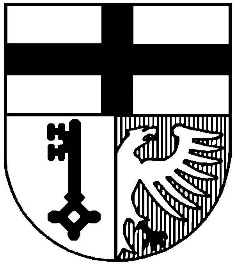 Der BürgermeisterNutzungsbedingungen für Schüler/innen-Leihgeräte	GeltungsbereichDie Nutzungsbedingungen gelten für die Nutzung der von der Stadt Rheinbach/ GGS Rheinbach (im Folgenden „Verleiher“ genannt) gestellten mobilen Endgeräte für die Schülerinnen und Schüler.
Ausstattung Die Stadt Rheinbach/ GGS Rheinbach stellt jeweils die folgende Ausstattung zur Verfügung:Apple iPad 8 WiFi 128 GB spacegrau mit Fintie iPad Cover inkl. Bluetooth Tastatur sowie 2 Ladekabeln (1 x iPad, 1 x Tastatur) und 1 Apple-LadesteckerDas Endgerät befindet sich in dem aus der Anlage (Pkt. 8) ersichtlichen Zustand.
LeihdauerDie Ausleihe beginnt mit der Ausgabe des mobilen Endgeräts am ___________ und endet[ ] am _____________[ ] fünf Schultage vor dem Ende des Schuljahres _______.Verlässt die Schülerin oder der Schüler vor dem Ende der Ausleihe die oben genannte Schule, so endet die Zeit der Leihgabe mit Ablauf des letzten Tages der Schülerin oder des Schülers an dieser Schule.Die Schülerin oder der Schüler hat das Endgerät mit Zubehör unverzüglich nach Ablauf der Leihdauer in ordnungsgemäßem Zustand zurückzugeben.
Zweckbestimmung der Nutzung der mobilen EndgeräteDas mobile Endgerät wird der Schülerin oder dem Schüler für schulische Zwecke zur Verfügung gestellt.Für die Einhaltung der Zweckbestimmung der Nutzung ist die/der Erziehungsberechtigte bzw. sind die Erziehungsberechtigten zuständig.


Ansprüche, Schäden und HaftungDas mobile Endgerät bleibt auch währen des Verleihs Eigentum des o. g. Verleihers.Das mobile Endgerät ist pfleglich zu behandeln. Der Verlust oder die Beschädigung des Gerätes ist dem Verleiher (Stadt Rheinbach) über die schulische Ansprechperson, Lars Richter, unmittelbar anzuzeigen.Gehen der Verlust bzw. die Beschädigung auf eine dritte Person zurück, die nicht Vertragspartner ist, so sollte in Rücksprache mit der Schulleitung Anzeige bei der Polizei erstattet werden.Kosten für die Beseitigung von Schäden, die vorsätzlich oder grob fahrlässig entstanden sind, werden der Nutzerin oder dem Nutzer in Rechnung gestellt. Ein Anspruch auf Ersatz bzw. Reparatur besteht nicht.Die Geräte sind nicht über den Verleiher versichert. Der Abschluss einer Versicherung obliegt dem Entleiher.
NutzungsbedingungenBeachtung geltender Rechtsvorschriften [Verhaltenspflichten]Der Entleiher ist für den sicheren und rechtmäßigen Einsatz des zur Verfügung gestellten mobilen Endgerätes verantwortlich, soweit er hierauf Einfluss nehmen kann.Der Entleiher verpflichtet sich an die geltenden Rechtsvorschriften – auch innerschulischer Art – zu halten. Dazu gehören Urheber-, Jugendschutz-, Datenschutz- und Strafrecht sowie die Schulordnung.Unabhängig von der gesetzlichen Zulässigkeit ist bei der Nutzung des mobilen Endgeräts nicht gestattet, verfassungsfeindliche, rassistische, gewaltverherrlichende oder pornografische Inhalte willentlich oder wissentlich abzurufen, zu speichern oder zu verbreiten.Der Entleiher verpflichtet sich zu jeder Zeit Auskunft über den Verbleib des mobilen Endgeräts geben zu können und dieses der Schule jederzeit vorzuführen. Er trägt dafür Sorge, das Leihobjekt pfleglich zu behandeln.Besteht der Verdacht, dass das geliehene mobile Endgerät oder ein Computerprogramm/App von Schadsoftware befallen ist, muss dies unverzüglich der Schule / dem Schulträger gemeldet werden. Das mobile Endgerät darf im Falle des Verdachts auf Schadsoftwarebefall solange nicht genutzt werden, bis die Schule die Nutzung wieder freigibt.Der Entleiher ist verpflichtet, Datenübertragungswege wie etwa Bluetooth oder WLAN im Unterricht bei Nichtbenutzung zu deaktivieren.Beachtung von SicherheitsmaßnahmenZugriff auf das mobile EndgerätDas mobile Endgerät darf nicht - auch nicht kurzfristig - an Dritte weitergegeben werden.Eine kurzfristige Weitergabe an andere Schülerinnen und Schüler oder an Lehrkräfte ist erlaubt, soweit hierfür eine schulische Notwendigkeit besteht.Im öffentlichen Raum darf die Ausstattung nicht unbeaufsichtigt sein. 
Das mobile Endgerät ist in der ausgehändigten Schutzhülle aufzubewahren und darf es aus dieser nicht entfernt werden. Die Hülle schützt das Gerät und fängt kleinere Stöße und Stürze ab.
6.2.2 Grundkonfiguration zur GerätesicherheitDer Verleiher hat zur Filterung bestimmter illegaler, verfassungsfeindlicher, rassistischer, gewaltverherrlichender oder pornografischer Internetinhalte einen Contentfilter eingesetzt. Mittels dieses Contentfilters werden die Inhalte von Webseiten während des Browserbetriebs hinsichtlich einzelner Wörter, Phrasen, Bilder oder Links, die auf einen entsprechenden Inhalt hindeuten, automatisiert gefiltert und ggf. der Zugriff auf die Inhalte über das mobile Endgerät blockiert.Die durch die Systemadministration getroffenen Sicherheitsvorkehrungen dürfen nicht verändert oder umgangen werden.Damit automatische Updates auf ein Endgerät heruntergeladen und eingespielt werden können, muss sich das mobile Endgerät regelmäßig mit dem Internet verbinden. Anfragen des Betriebssystems oder von installierter Software zur Installation von Updates müssen ausgeführt werden.Die Verbindung zum Internet sollte nur über vertrauenswürdige Netzwerke erfolgen z. B. über das Netzwerk der Schule, das eigene WLAN Zuhause oder einen Hotspot des eigenen Mobiltelefons. Bestehen Zweifel über die Sicherheit der zur Verfügung stehenden Netzwerke (z. B. im Café), sollte das Gerät nicht genutzt werden.Im Unterricht muss der Entleiher alle Benachrichtigungen deaktivieren, um Störungen zu vermeiden.6.6.3 Datensicherheit (Speicherdienste)Daten dürfen nur auf den durch den Verleiher freigegebenen Diensten gespeichert oder ausgetauscht werden.
Eine Empfehlung/Vorgabe erfolgt durch die Schule.Daten sollten nicht ausschließlich auf dem mobilen Endgerät gespeichert werden, damit diese bei Verlust oder Reparatur nicht verloren gehen. Der Verleiher übernimmt keine Verantwortung für den Datenverlust, insbesondere auch nicht aufgrund von Gerätedefekten oder unsachgemäßer Handhabung.Für die Sicherung der Daten ist ebenso der Entleiher verantwortlich wie für die vorgenommenen Einstellungen. Regelmäßige Backups sollten daher sichergestellt werden.Technische UnterstützungDie technische Unterstützung durch die Stadt Rheinbach/ GGS Sürster Weg umfasst:die Grundkonfiguration der mobilen Endgeräte,eine Einweisung in die Grundkonfiguration der mobilen Endgeräte und deren Nutzung durch die Schule,eine Checkliste zur Unterstützung bei der Gewährleistung einer sicheren Nutzung der mobilen Endgeräte,Der Verleiher behält sich vor, die auf den zur Verfügung gestellten mobilen Endgeräten gespeicherten Daten jederzeit durch technische Maßnahmen (z. B. Virenscanner) zur Aufrechterhaltung der Informationssicherheit und zum Schutz der IT-Systeme automatisiert zu analysieren.Der Verleiher behält sich vor, jederzeit zentral gesteuerte Updates der auf den mobilen Endgeräten vorhandenen Software vorzunehmen, etwa um sicherheitsrelevante Lücken zu schließen.Apps und sonstige Software dürfen nur nach Genehmigung durch den Verleiher installiert werden. Liegt eine Genehmigung vor, muss die Software über Sicherheitsupdates auf dem aktuellen Stand gehalten werden.Das mobile Endgerät wird zentral mit Hilfe einer Software über eine Mobilgeräteverwaltung administriert. Mit Hilfe der Mobilgeräteverwaltung überwacht und verwaltet die Schule die mobilen Endgeräte. Der Verleiher behält sich vor, über die Mobilgeräteverwaltung mobile Endgeräte wie folgt zu administrieren:z. B. Entsperrcode zurücksetzenGerät sperren (Entsperrcode aktivieren)Gerät auf Werkseinstellungen zurücksetzenÜbertragung von Nachrichten auf die GeräteDer Verleiher darf Konformitätsregeln [Profile] erstellen, um so erforderliche Update- oder Datensicherungsbedarfe oder Verstöße durch den Entleiher etwa in Bezug auf das nicht-autorisierte Entfernen bestehender Nutzungsbeschränkungen festzustellen.Voraussetzung für die Einrichtung des mobilen Endgerätes und die Mobilgeräteverwaltung durch den Schulträger oder die Schule ist die Verarbeitung der personenbezogenen Daten der Nutzerin oder des Nutzers. 
Dieser muss seine Einwilligung zur Verarbeitung personenbezogener Daten nach Artikel 7 Datenschutz-Grundverordnung geben. Bei Schülerinnen und Schülern unter 16 Jahren ist die Einwilligung der Erziehungsberechtigten erforderlich und erfolgt mit gesonderter Erklärung, die diesem Vertrag beigefügt wird. Die Einwilligungserklärung trägt insbesondere den Transparenz- und Informationspflichten nach Artikel 13 und Artikel 14 Datenschutz-Grundverordnung Rechnung.Regeln für die RückgabeBei der Rückgabe müssen alle persönlichen Daten von dem mobilen Endgerät entfernt werden (z. B. E-Mails).Alle gesetzten Passwörter müssen deaktiviert werden, damit der Administrator das mobile Endgerät neu einrichten kann. Das Gerät sollte auf die Werkseinstellungen zurückgesetzt werden.











Anerkennung der NutzungsbedingungenIch versichere, die Nutzung der Ausstattung nach bestem Wissen und Gewissen unter Anerkennung und Beachtung dieser Nutzungsbedingungen vorzunehmen.__________________________________________________________Name, Vorname der Schülerin oder des Schülers__________________________________________________________Name, Vorname der Erziehungsberechtigten oder des Erziehungsberechtigen_______________________________________________________Name der Schule_________________________________________________________Datum und Unterschrift der Schülerin oder des Schülers und der Erziehungsberechtigten__________________________________________________________Datum und Unterschrift der Schulleitung in Vertretung des SchulträgersÜbergabe der AusstattungAusgabe durch _______________, _______________, _________________                                       Name                       Vorname                    FunktionName der Schule _________________ (Schulstempel).Hiermit bestätige ich den Erhalt der folgenden Ausstattung:EndgerätBezeichnung: 

Apple iPad 8
Seriennummer: 

_________________________________________________Inventarnummer: 

_________________________________________________
ZubehörApple-LadesteckerFintie-Tastaturcover, Ladekabel für iPad und Tastatur

Zustand[ ]  neu[ ]  neuwertig[ ]  VorschädenBeschreibung (ggf. Foto bzw. Zeichnung hinzufügen)___________________________________________________________________________________________________________________________________________________________________________________________________________________________________________________________________________________________________________________Datum und UnterschriftEinwilligungserklärung in die Verarbeitung personenbezogener Daten gemäß DSGVOHiermit stimme ich________________________ der folgenden Verarbeitung meiner personenbezogenen Daten durch die GGS Sürster Weg/ der Stadt Rheinbach zu:Kategorie und Art der DatenverarbeitungFolgende personenbezogene Daten werden durch Name der Schule/ die Stadt Rheinbach verarbeitet:Name, VornameAdresseDie Verarbeitung der personenbezogenen Daten durch die GGS Sürster Weg/ Stadt Rheinbach umfasst:DatenerhebungDatenspeicherungZweck der DatenverarbeitungDiese Daten werden nur zu folgenden Zweck verarbeitet:VertragsdurchführungDatensicherheitDiese Daten werden nur von berechtigten Personen unter Einhaltung einer angemessenen Datensicherheit bearbeitet. Eine automatische Löschung der verarbeiteten Daten erfolgt 6 Monaten nach Beendigung des Vertrages.WiderrufsrechtDer/die Einwilligende hat das Recht, die Einwilligung jederzeit mit Wirkung für die Zukunft ohne Angabe von Gründen zu widerrufen. Ab Zugang der Widerrufserklärung werden die Daten unverzüglich gelöscht, insofern keine gesetzlichen Aufbewahrungsfristen entgegenstehen und der Widerruf wirksam ist. Die Wirksamkeit der bis zum Widerruf der Einwilligung getätigten Datenverarbeitung bleibt unberührt.Der Widerruf ist an die folgende E-Mail-Adresse zu richten: info@gs-rheinbach.de Weitere Rechte des/der EinwilligendenDer/die Einwilligende besitzt auch das Recht der Löschung, der Sperrung, der Berichtigung und der Übertragbarkeit der Daten, sowie der Auskunft über die Datenverarbeitung. Die Geltendmachung dieser Rechte ist an folgende E-Mail-Adresse zu richten: E-Mail-Adresse der SchuleFolgen der NichtunterzeichnungDie Datenverarbeitung ist für den Zweck der Vertragsdurchführung notwendig. Die Nichtzustimmung schließt die Inanspruchnahme der Ausleihe eines mobilen Endgerätes aus.Freiwillige ZustimmungHiermit versichert der/die Unterzeichnende, personenbezogenen Daten durch Name der Schule /die Stadt Rheinbach zu folgenden Zweck(en): Vertragsdurchführungfreiwillig zuzustimmen. Eine ordnungsgemäße Belehrung über das Widerrufsrecht fand statt.___________________________________________
Ort, Datum, Unterschrift (bei unter 16-jährigen des/der Erziehungsberechtigten)